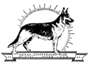 REG.NUMNAVNFARMORKJØNNKLASSEIMKVALKONKDommer